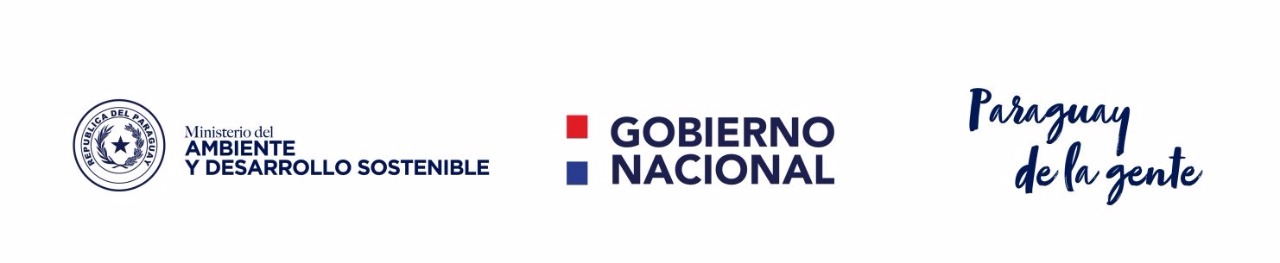 Dirección General de Protección y Conservación de la BiodiversidadDirección de Vida Silvestre FORMULARIO DE SOLICITUD DE PERMISO DE CACERIA DE CONTROL    (Intransferible)                      Asunción,          de                                   del 2018SeñorDON CÉSAR ARIEL OVIEDO VERDÚN, MinistroMINISTERIO DEL AMBIENTE Y DESARROLLO SOSTENIBLEPresente:Tengo el honor de dirigirme a VUESTRA EXCELENCIA y por su digno intermedio a quien corresponda, con el objeto de solicitar con el objeto de solicitar el Permiso de cacería de control, para lo cual se adjuntan los siguientes datos:            CAZADOR NACIONAL O EXTRANJERO RESIDENTE.  (*)                  CAZADOR EXTRANJERO NO RESIDENTE. (**)             CAZADOR LOCAL O RESIDENTE LOCAL. (*).(*) Sírvase llenar el formulario N° 1 en caso de ser “Cazador Nacional / Extranjero Residente y/o Cazador local o Residente local.(**) En el caso de ser Extranjero No Residente, sírvase llenar los Formularios N° 1 y 2.FORMULARIO N° 1.NOMBRE  y APELLIDO: -----------------------------------------------------------------------------------------------------------------NACIONALIDAD: -------------------------- C.I:   -------------------------- RNVS: ------------------ESPECIE DE CAZA: PALOMAS (Patagioenas picazuro y Zenaida auriculata)         1- NOMBRE DEL PROPIETARIO DE LA FINCA:………………………………………….    2- LUGAR…………………..3- DISTRITO…………………4- DPTO. …………………….5- TIPO DE CULTIVO:  ………………………………………………………………………………….DATOS DEL ARMAREGISTRO DEL ARMA  Nº……………………………………………………………….Otras Armas ……………………………………………………………………………………….. (Conforme Ley 1910/02 – Decreto Reglamentario 3625/04 y demás reglamentaciones que dicte la DIMABEL).………………………………………….Firma  y aclaración del cazadorDeclaro bajo juramento que los datos y copias de los documentos presentados son  legales, es considerada una declaración jurada, asumiendo toda responsabilidad civil y penal ante cualquier irregularidad.Dirección General de Protección y Conservación de la BiodiversidadDirección de Vida SilvestreFORMULARIO N° 2.Declaro bajo juramento que los datos y copias de los documentos presentados son  legales, es considerada una declaración jurada, asumiendo toda responsabilidad civil y penal ante cualquier irregularidadRequisitos:Copia de RNVS.Foto carnet (3) tres.1 (una) copia autenticada de tenencia de armas.Autorización original o autenticada del propietario de la Finca, según formato adjunto.En caso de renovación, presentar el registro de caza del año anterior.Un certificado de Vida y Residencia (*) (Para Cazador Local o Residente Local).CAZADOR EXTRANJERO NO RESIDENTE1- Número de vuelo…………………..               Fecha de llegada:……………………………..2- Registro de entrada al país: Nº………………………….Fecha:…………………………….3-Documento de portación temporal del arma:   Nº…………… Expedido por:………………….. Fecha: ……………..4- Nombre Operador cinegético: …………………….. Agencia cinegética: …………….........     Dirección: ……………………………..Tel/Fax.: …………………………………………….Firma y aclaración en caso de ser operador cinegético:    ……………..   ……………………  Nº  Registro SENATUR: ……………                       Nº  RNVS  …………                                                                                                                                            ………………………………..                                                                                            Firma y aclaración del cazador